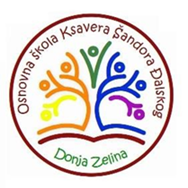 SEDMI RAZREDI - 2022./2023.Donja Zelina, 24. 6. 2022                                                                                                                                                             Ravnateljica: Lidija Smrndić, mag.prim.educ.                                                                                                              NASLOVVRSTA IZDANJAAUTORINAKLADNIKCIJENAŠIFRANAŠ HRVATSKI 7 - radna bilježnica za hrvatski jezik u sedmom razredu osnovne školeradna bilježnicaAnita Šojat, Vjekoslava Hrastović, Nada MargušŠkolska knjiga d. d60,95 kn013482RIGHT ON! 3 – Radna bilježnica iz engleskog jezika za sedmi razred osnovne škole (sedma godina učenja)radna bilježnicaJenny Dooley ALFA d.d.61,00 kn6611020052MAXIMAL 4 radna bilježnica njemačkog jezika za 7. razred osnovne škole, 4. godina učenjaradna bilježnicaJulia Katharina Weber, Lidija Šober, Sandra Hohmann, Dagmar Glűck, Mirjana KlobučarProfil Klett d.o.o.66,00 kn1000119021BIOLOGIJA 7, radna bilježnica za biologiju u sedmom razredu osnovne školeradna bilježnicaDamir Bendelja, Žaklin Lukša, Renata Roščak, Emica Orešković, Monika Pavić, Nataša PongracŠkolska knjiga d. d.64,00 kn013727VREMEPLOV 7, radna bilježnica iz povijesti u 7.R. OŠradna bilježnicaGordana Frol, Miljenko HajdarovićProfil Klett d.o.o.54,00 kn1000118503GEA 3: radna bilježnica za geografiju u sedmom razredu osnovne školeradna bilježnicaDanijel Orešić, Ružica Vuk, Igor Tišma, Alenka BujanŠkolska knjiga d. d.64,00 kn014156SVIJET TEHNIKE 7 - radni materijal za izvođenje vježbi i praktičan rad u tehničkoj kulturi u sedmom razredu osnovne školeradni materijaliDragan Stanojević, Vladimir Delić, Paolo Zenzerović, Marino Čikeš, Ivica Kolarić, Antun PtičarŠkolska knjiga d. d.134,00 kn013912LIKOVNA MAPA 7 I 8, likovna mapa s kolažnim papirom za sedmi i osmi razred osnovne školeradni materijaliŠkolska knjiga d. d.69,00 kn014177KEMIJA 7, radna bilježnica za kemiju u sedmom razredu osnovne školeradna bilježnicaSanja Lukić, Ivana Marić Zerdun, Nataša Trenčevska, Marijan VargaŠkolska knjiga d. d.64,00013209FIZIKA OKO NAS 7, radna bilježnica za fiziku u sedmom razredu osnovne školeradna bilježnicaVladimir Paar, Tanja Ćulibrk, Mladen Klaić, Sanja MartinkoŠkolska knjiga d. d.64,00013571NEKA JE BOG PRVI: radna bilježnica za katolički vjeronauk za 7. r.radna bilježnicaJ. Periš, M. Šimić i I.PerčićKRŠĆ. SADAŠNJOST45,00UKUPNO745,95 KN